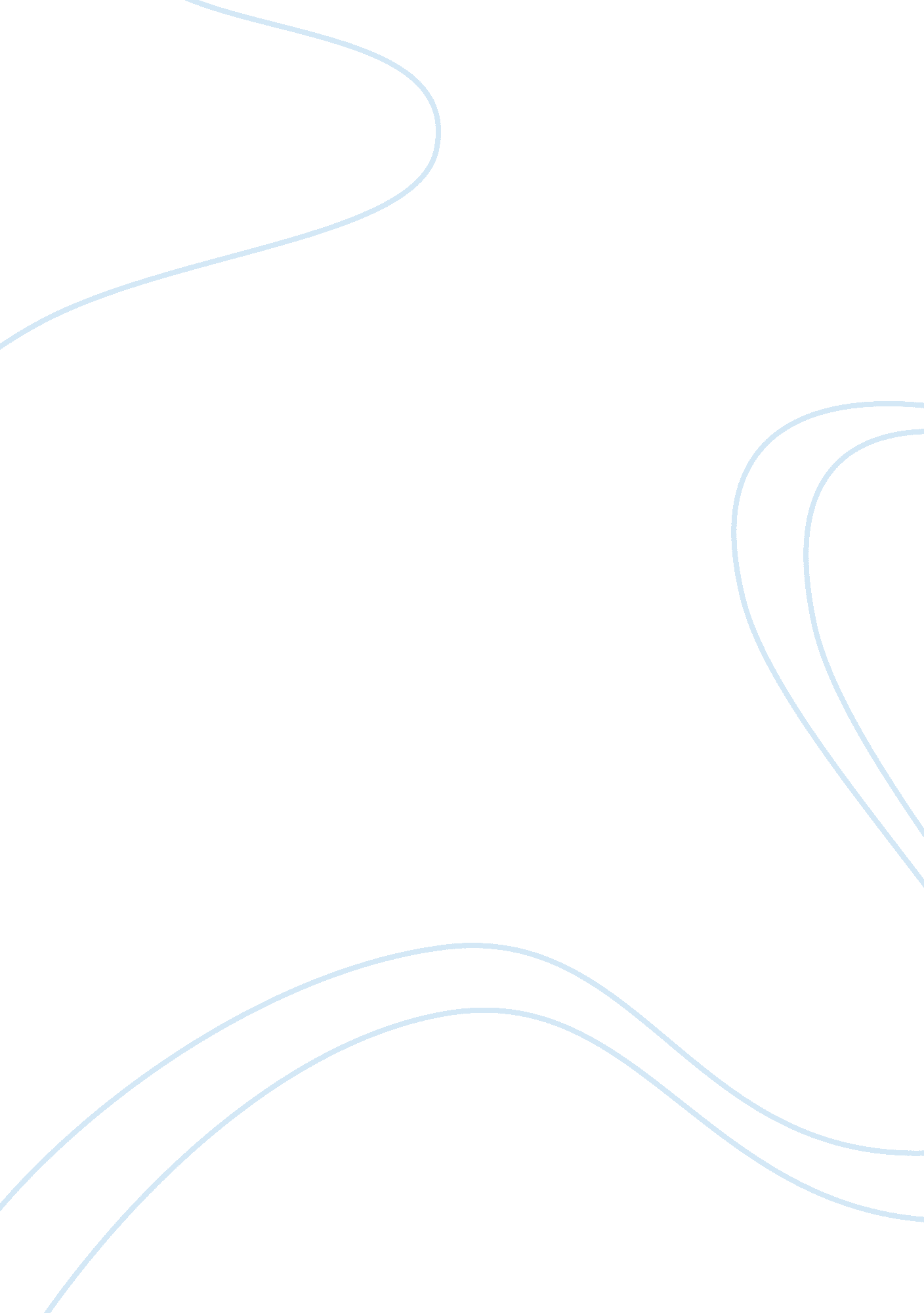 Eye-related of methods of analysis of biomedical imagesTechnology, Development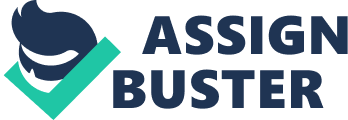 Eye-relateddisease such as Diabetic Retinopathy (DR) is a medical ailment in which theretina of the human eye is smashed because of damage to the tiny retinal bloodvessels in the retina. DR based on various features such as the blood vessels, textures and pathologies. With the rapid development of methods of analysis ofbiomedical images and advanced computing techniques, image processing basedsoftware for the detection of eye disease has been widely used as an importanttool by Ophthalmologists. In particular, computer vision based methods aregrowing rapidly in the field of medical images analysis and are appropriate toadvance ophthalmology. The researcher proposed the algorithms in imageprocessing techniques for detection of Diabetic Retinopathy disease, Microaneurysms, Hemorrhages and Exudates etc. These types can be extracted usingfundus images of patients and processing these fundus images through anappropriate image processing technique. The paper presents a detailedexplanation of each problem with respect to retinal images. The currenttechniques that are used to analyses retinal images and DR detection issues arealso discussed in detail and recommendations are made for some futuredirections.  Keywords: Diabetic Retinopathy, retinal images, imageprocessing, DR detection. DiabeticRetinopathy (DR) is an eye sickness which occurs because of diabetes. It harmsthe little veins in the retina which causes the loss of vision. The danger ofthe sickness increments with age and in this manner moderately aged and moreseasoned diabetics. The National Eye Institute assesses that 40 to 45 percentof Americans having diabetes are overstated by diabetic retinopathy because ofwhich around 24, 000 individuals wind up plainly daze each year. Manifestationsof diabetes retinopathy don’t surface until the point when visual harm to theretina has emerged, for the most part by incomplete vision. In this mannerpredictable eye screening is important to give early analysis and treatmentbefore considerable harm is caused to the retina as it conceivably decrease thedanger of visual deficiency in these patients by half. An early recognition ofDR enables laser treatment to be performed to stop or defer visual misfortuneand might be utilized to energize upgrade in diabetic control. In this way a programmedlocation and treatment of the diabetic retinopathy in a beginning time canmaintain a strategic distance from the visual impairment 1. Thetreatment of DR is muddled with an expansion of its movement 2. DR can begrouped into two classes, to be specific Non-Proliferative Diabetic Retinopathy(NPDR) and Proliferative Diabetic Retinopathy (PDR), in view of the event ofpathologies and retinal vessel varieties. There are three phases in creatingNPDR from Mild, Moderate to Severe. Eye screening is one of the noteworthy andviable routes for watching DR advance. It empowers patients to be dealt with tokeep the further advancement of the malodor then again vision misfortune 3. Diabetic retinopathy (DR) is the most commonmicro vascular complication of diabetes and can lead to several retinalabnormalities including micro aneurysms, exudates, dot and blot hemorrhages, and cotton wool spots. Automated early detection of these abnormalities couldlimit the rigorousness of the disease and help ophthalmologists in exploringand treating the disease more efficiently. Segmentation of retinal imagefeatures provides the basis for automated assessment. In this study, exudateslesion on retinopathy retinal images was segmented by different image processingtechniques 2. Diabetic Retinopathy is an eye disease that cause hemorrhagedin retinal nerves of the eye which indications to blindness if not treatedearlier with correct care. This disease is caused mainly for diabetic patients. Present work is mainly for computerized diagnosis of diabetic retinopathy fromdigital fundus images and fluorescein angiography images of eye retina. In thisstudy, the diabetic retinopathy is discovered from the fundus images andfluorescein angiography images of the eye retina with image segmentationtechniques 3. Thediabetic retinopathy injuries are separated with the assistance of 2-D Gaborwavelet and for grouping Support Vector Machine is utilized 4. Retinalpicture examination utilizing cell phones is likewise tended to as a normalfuture pattern in this field 5. Diabetes is a quick expanding overall issuewhich is portrayed by faulty digestion of glucose that causes long haul issueof different organs of human body. Diabetic Retinopathy (DR) is a most basicconfusion of diabetes. At present it is the essential drivers of visualdeficiency and visual impedance in grown-ups. This can be counteracted ifanalyzed and treated in its beginning periods by identifying the Microaneurysms (MAs) and Exudates in the retina of the diabetic patient. Theproposed work builds up a productive framework for ophthalmologist toinvestigate the MAs and exudates. The variations from the norm in the caughtshading fundus picture is distinguished utilizing computerized picture preparingmethods by applying morphological, and so on. . The removed highlights areutilized to recognize the seriousness of DR with exactness of 94% 6. DiabeticRetinopathy is the most well-known vision startling entanglement of diabeteswhich is essentially caused by delayed and uncontrolled glucose levels. Theearly indication of Diabetic Retinopathy is the exudates. Morphology strategieshelp to dispense with typical highlights of the retinal picture to identifyirregular highlights that prompts Diabetic Retinopathy. The proposed work isconcentrates on the determination of Diabetic Retinopathy through theidentification of exudates by wiping out optic plate, macula and veins from theretinal fundus picture utilizing Mathematical Morphology Methods 7. Diabetic retinopathy does not show anysymptom of the disease till the person is fully affected with it. The fundus ofthe eye opposite the lens and includes the retina, optic disc, macula and foveaand the posterior pole. Hard exudates are small white or yellowish whitedeposits with sharp margins.  Often, they appear waxy, shiny, orglistening. They are located in the outer layers of the retina, deep tothe retinal vessels.  They can be arranged as individual dots, confluentpatches, sheets, or in rings or crescents surrounding zones of retinal edema orgroups of microaneurysms. Exudates are occasionally deposited along retinalveins.  On angiography, small dots are not visible, but larger patches mayblock choroidal fluorescence.  Exudates are differentiated from drusenwhich hyperfluoresce during the transit phase and become less prominent in latephases.  Microaneurysms that appear as white dots with no blood visible inthe lumen are considered hard exudates. 